       Challenge Tasks: Can you solve the answers to these temperature challenge questions?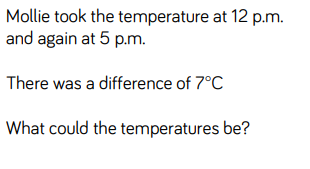 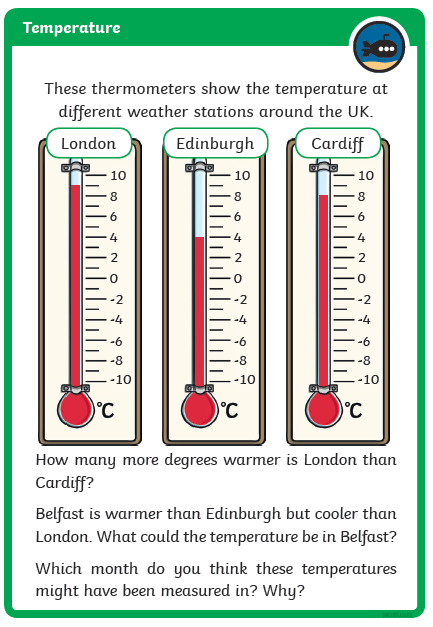 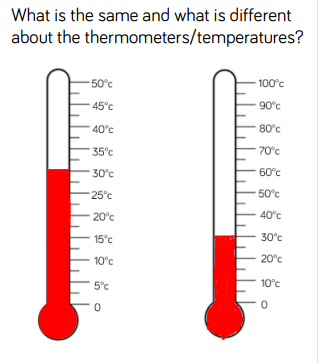 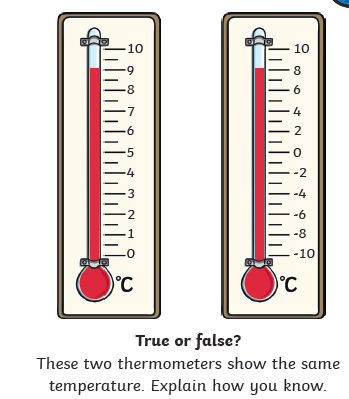 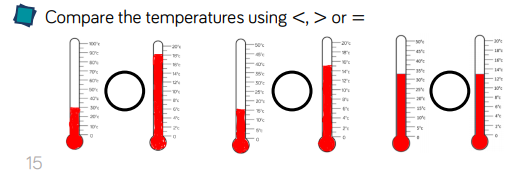 